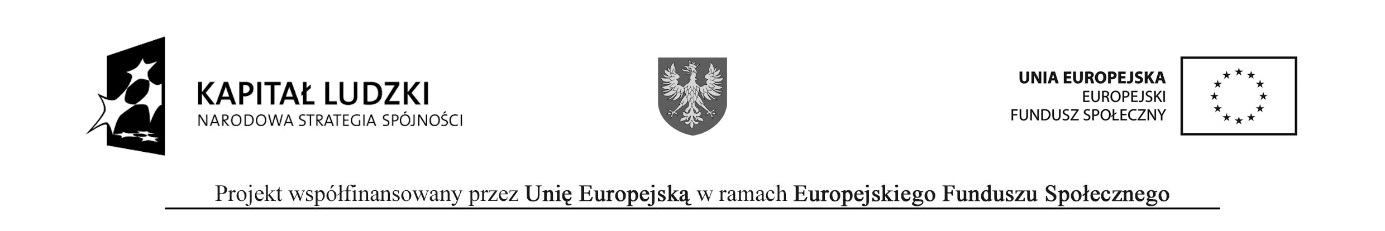 Nysa, dn. 19.05.2014rZaproszenie do złożenia oferty               Ośrodek Pomocy Społecznej w Nysie zaprasza do złożenia oferty w celu rozeznania rynku na świadczenie usług opieki nad dziećmi uczestników/uczestniczek projektu pn. Aktywizacja społeczno-zawodowa klientów OPS w Nysie współfinansowanego ze środków Unii Europejskiej       w ramach Europejskiego Funduszu Społecznego.Zakres podstawowych zadań:
- sprawowanie fachowej opieki nad dziećmi/dzieckiem, - zapewnienie bezpieczeństwa dziecku oraz dbanie o jego potrzeby podczas nieobecności rodziców,- zorganizowanie dziecku czasu wolnego poprzez różne zabawy, gry, chodzenie na spacery,- podawanie posiłków przygotowanych przez rodzica dziecka/dzieci,  
Wymagania:
- wykształcenie minimum średnie (mile widziane ukończone studia wyższe na kierunku pedagogika lub studentka/student ostatniego roku pedagogiki),- doświadczenie w opiece nad dziećmi, - otwartość, komunikatywność, kreatywność,- dyspozycyjność (usługa świadczona będzie zarówno w godzinach przedpołudniowych jak                   i popołudniowych, zależnie od wymiaru czasowego szkoleń i zajęć organizowanych w ramach projektu pn. Aktywizacja społeczno-zawodowa klientów OPS w Nysie)
Wymagane dokumenty: - CV, list motywacyjny,- kopie dokumentów potwierdzających wykształcenie, doświadczenie i dodatkowe kwalifikacje, - oferta cenowa- stawka za 1 godzinę brutto- załącznik nr 1,- oświadczenie kandydata o korzystaniu z pełni z praw publicznych i o niekaralności za przestępstwo popełnione umyślnie – załącznik nr 2,- oświadczenie o stanie zdrowia pozwalającym na pracę na wskazanym stanowisku oraz oświadczenie potwierdzające dyspozycyjność – załącznik nr 3,- oświadczenie o zatrudnieniu- załącznik nr 4.Inne informacje: - opieka nad dzieckiem/dziećmi sprawowana będzie w czasie, gdy uczestnik projektu uczestniczyć będzie w zajęciach i szkoleniach organizowanych w ramach projektu.  Termin realizacji zadania:świadczenie usługi zapewnienia opieki nad dzieckiem/dziećmi obejmować będzie okres od 26 maja do listopada 2014r. ( harmonogram opieki nad dzieckiem przekazywany będzie niezwłocznie            po ustaleniu terminów zajęć uczestników projektu). Miejsce przeprowadzenia usługi:opieka będzie sprawowana na terenie gminy i miasta Nysa w miejscu zamieszkania uczestnika projektu bądź w miejscu zamieszkania lub siedziby Wykonawcy.Procedura postępowania:1. Zleceniodawca planuje zlecenie usługi jednemu  Wykonawcy,2. Oferty złożone po terminie nie będą rozpatrywane,3. Zleceniodawca zastrzega sobie prawo odpowiedzi tylko na wybrane oferty,4. Analiza dokumentów zostanie dokonana po ocenie formalnej ofert, Wykonawca zostanie zaproszony na indywidualne rozmowy.   Kryteria oceny ofert:Zamawiający wybierze ofertę o najkorzystniejszej cenie w stosunku do kwalifikacji i doświadczenia oferenta.Termin i miejsce składania dokumentów:Wymagane dokumenty należy składać w zamkniętych kopertach z dopiskiem „Oferta na świadczenie usług opieki nad dzieckiem/dziećmi uczestników projektu w terminie do dnia 23 maja 2014r. do godz. 10.00 w siedzibie OPS w Nysie przy ul. KEN 1A, pokój nr 39 (sekretariat).Wymagane dokumenty aplikacyjne: list motywacyjny, CV, powinny być opatrzone klauzulą:Wyrażam zgodę na przetwarzanie moich danych osobowych zawartych w ofercie pracy dla potrzeb niezbędnych do realizacji procesu rekrutacji zgodnie z ustawą z 29.08.1997 r. o ochronie danych osobowych (Dz. U. z 2002 r nr 101,poz. 926) oraz ustawą z 22.03.1999 r. o pracownikach samorządowych (Dz. U. z 2001 r , nr 142 poz. 1593 z późniejszymi zmianami.Dyrektor OPS w Nysie                                                                                                                     Jolanta Cymbalista                                                                                                         Nysa, dnia 19.05.2014r.Załącznik Nr 1 
do ogłoszenia z dnia 19.05.2014r.………………………………. ………………………………. ……………………………….                         (dane wykonawcy ) Oferta CenowaW odpowiedzi na ogłoszenie składam ofertę świadczenie usług opieki nad dzieckiem/dziećmi uczestników/uczestniczek projektu pn. Aktywizacja społeczno-zawodowa klientów OPS w Nysie współfinansowanego ze środków Unii Europejskiej w ramach Europejskiego Funduszu SpołecznegoCena jednostkowa brutto za jedną godzinę zegarową ………..zł. słownie: …………………………...….)Oświadczam, że powyższa cena zawiera wszystkie koszty związane z realizacją przedmiotu zamówienia konieczne do poniesienia, także w przypadku, kiedy umowa lub obowiązujące przepisy prawa rodzą po stronie zleceniodawcy obowiązek ponoszenia dodatkowych kosztów np. pochodnych od wynagrodzeń, również wysokość tych kosztów zarówno leżących po stronie zleceniobiorcy jak            i Wykonawcy.…………………………………….                                                      ……………………………………….                      (miejscowość i data)                                                                                                                                        (Czytelny podpis) Załącznik Nr 2 
do ogłoszenia z dnia 19.05.2014r.………………………………. ………………………………. ……………………………….                         (dane wykonawcy ) OŚWIADCZENIEOświadczam, że nie byłem/am karany/a za przestępstwo popełnione umyślnie i nie toczy się przeciwko mnie postępowanie karne i skarbowe. Oświadczam, że posiadam pełną zdolność do czynności prawnych oraz korzystania w pełni z praw publicznych. …………………………………….                                       ……………………………………….                      (miejscowość i data)                                                                                                                                        (Czytelny podpis) Załącznik Nr 3 
do ogłoszenia z dnia 19.05.2014r.………………………………. ………………………………. ……………………………….                         (dane wykonawcy ) OŚWIADCZENIEOświadczam, że stan mojego zdrowia pozwala mi podjęcie pracy w charakterze opiekunki/opiekuna dziecięcej,Oświadczam, że jestem osobą dyspozycyjną, gotowa do wykonywania przedmiotu zlecenia w miesiącach V-XI 2014r. i dostosuję się do wymiaru czasowego organizacji zajęć, wskazanego przez Koordynatora projektu pn. Aktywizacja społeczno- zawodowa klientów OPS w Nysie.…………………………………….                                       ……………………………………….                      (miejscowość i data)                                                                                                                                        (Czytelny podpis) Załącznik Nr 4 
do ogłoszenia z dnia 19.05.2014r.………………………………. ………………………………. ……………………………….                         (dane wykonawcy ) OŚWIADCZENIEJa niżej podpisana/y ………………………………………………………………………………… oświadczam, iż na dzień dzisiejszy, tj. ………………………………..:- nie jestem/jestem zaangażowana/y w realizację innych projektów finansowanych w ramach PO KL jak również w ramach innych programów NSRO:- jestem/nie jestem* zatrudniona/y w instytucji uczestniczącej w realizacji PO KL (tj. IP, IP2, ROEFS) .- z chwilą podjęcia przeze mnie zatrudnienia przy realizacji innego projektu finansowanego w ramach PO KL jak również w ramach innych programów NSRO zobowiązuję się niezwłocznie poinformować o tym Ośrodek Pomocy Społecznej w Nysie- oświadczam, że obciążenie wynikające z wykonania powyższych umów wyklucza/nie wyklucza* możliwości prawidłowej i efektywnej realizacji zadań w ramach projektu	……………………………………….	Czytelny podpis wykonawcyLp.Nazwa Beneficjenta Pełnione stanowisko(a) w projekcieForma zatrudnieniaWymiar zaangażowania (etat/godziny)1.2.